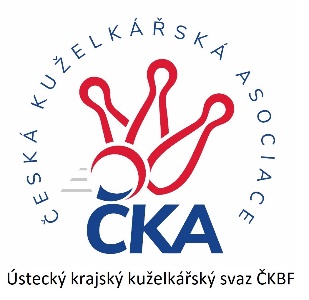       Z P R A V O D A J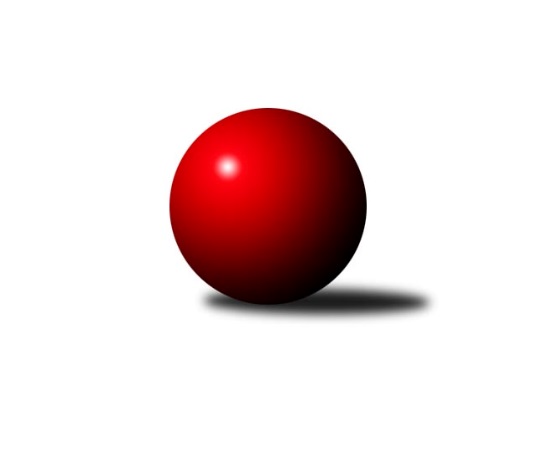 Č.2Ročník 2023/2024	24.9.2023Nejlepšího výkonu v tomto kole: 1745 dosáhlo družstvo: KK Hvězda TrnovanyOkresní přebor - skupina B 2023/2024Výsledky 2. kolaSouhrnný přehled výsledků:KO Česká Kamenice B	- TJ Sokol Duchcov C	0:6	1599:1675	2.5:5.5	21.9.KK Hvězda Trnovany	- SK Verneřice B	5:1	1745:1609	6.0:2.0	21.9.TJ Kovostroj Děčín C	- Sokol Ústí n. L. B	4:2	1670:1550	5.5:2.5	22.9.SKK Bohušovice C	- TJ Teplice Letná D	4:2	1567:1436	5.0:3.0	22.9.Sokol Ústí n. L. C	- TJ Teplice Letná C	5:1	1538:1421	5.0:3.0	22.9.Sokol Roudnice nad Labem	- TJ Union Děčín		dohrávka		3.10.TJ Teplice Letná C	- SKK Bohušovice C	2:4	1576:1638	2.0:6.0	19.9.TJ Teplice Letná D	- Sokol Roudnice nad Labem	0:6	1358:1530	1.0:7.0	20.9.Tabulka družstev:	1.	KK Hvězda Trnovany	2	2	0	0	11.0 : 1.0 	12.5 : 3.5 	 1716	4	2.	SKK Bohušovice C	2	2	0	0	8.0 : 4.0 	11.0 : 5.0 	 1603	4	3.	TJ Sokol Duchcov C	2	1	1	0	9.0 : 3.0 	9.5 : 6.5 	 1667	3	4.	Sokol Ústí n. L. C	2	1	1	0	8.0 : 4.0 	9.0 : 7.0 	 1520	3	5.	TJ Kovostroj Děčín C	2	1	1	0	7.0 : 5.0 	9.5 : 6.5 	 1658	3	6.	Sokol Roudnice nad Labem	1	1	0	0	6.0 : 0.0 	7.0 : 1.0 	 1530	2	7.	TJ Union Děčín	1	1	0	0	5.0 : 1.0 	7.0 : 1.0 	 1514	2	8.	SK Verneřice B	2	0	1	1	4.0 : 8.0 	6.0 : 10.0 	 1571	1	9.	TJ Teplice Letná C	2	0	0	2	3.0 : 9.0 	5.0 : 11.0 	 1499	0	10.	Sokol Ústí n. L. B	2	0	0	2	2.0 : 10.0 	4.0 : 12.0 	 1518	0	11.	TJ Teplice Letná D	2	0	0	2	2.0 : 10.0 	4.0 : 12.0 	 1397	0	12.	KO Česká Kamenice B	2	0	0	2	1.0 : 11.0 	3.5 : 12.5 	 1450	0Podrobné výsledky kola:	 KO Česká Kamenice B	1599	0:6	1675	TJ Sokol Duchcov C	Jan Chvátal	 	 201 	 199 		400 	 1:1 	 404 	 	216 	 188		Josef Otta st.	Miroslav Král	 	 232 	 179 		411 	 1:1 	 430 	 	229 	 201		Michaela Šuterová	Libor Hekerle	 	 180 	 210 		390 	 0.5:1.5 	 419 	 	209 	 210		Roman Voráček	Jiří Malec	 	 200 	 198 		398 	 0:2 	 422 	 	202 	 220		Jiří Müllerrozhodčí: Věra ŠimečkováNejlepší výkon utkání: 430 - Michaela Šuterová	 KK Hvězda Trnovany	1745	5:1	1609	SK Verneřice B	Petr Petřík	 	 207 	 216 		423 	 2:0 	 356 	 	189 	 167		Miroslav Zítka	Bohumil Navrátil *1	 	 217 	 237 		454 	 2:0 	 413 	 	208 	 205		Pavlína Sekyrová	Ondřej Koblih	 	 193 	 209 		402 	 0:2 	 433 	 	221 	 212		Kamila Ledwoňová	Pavel Jedlička	 	 223 	 243 		466 	 2:0 	 407 	 	191 	 216		Ladislav Elis st.rozhodčí: Ondřej Koblihstřídání: *1 od 51. hodu Miroslav NáhlovskýNejlepší výkon utkání: 466 - Pavel Jedlička	 TJ Kovostroj Děčín C	1670	4:2	1550	Sokol Ústí n. L. B	Miroslav Rejchrt	 	 239 	 219 		458 	 2:0 	 367 	 	184 	 183		Jiří Pulchart	Petr Veselý	 	 197 	 170 		367 	 1:1 	 403 	 	192 	 211		Eugen Šroff	Jana Sobotková	 	 210 	 217 		427 	 2:0 	 361 	 	179 	 182		Milan Wundrawitz	Antonín Hrabě	 	 215 	 203 		418 	 0.5:1.5 	 419 	 	216 	 203		Jiří Kyralrozhodčí: Jiří HoudekNejlepší výkon utkání: 458 - Miroslav Rejchrt	 SKK Bohušovice C	1567	4:2	1436	TJ Teplice Letná D	Roman Filip	 	 237 	 234 		471 	 2:0 	 280 	 	150 	 130		Karel Šrámek	Josef Devera ml.	 	 204 	 178 		382 	 2:0 	 361 	 	203 	 158		Jana Němečková	Tereza Brožková	 	 176 	 159 		335 	 1:1 	 348 	 	153 	 195		Ivan Králik	Luďka Maříková	 	 195 	 184 		379 	 0:2 	 447 	 	220 	 227		Martin Pokornýrozhodčí: Magdalena ŠabatováNejlepší výkon utkání: 471 - Roman Filip	 Sokol Ústí n. L. C	1538	5:1	1421	TJ Teplice Letná C	Pavel Nováček	 	 173 	 213 		386 	 2:0 	 317 	 	161 	 156		Sabina Formánková	Simona Puschová	 	 192 	 215 		407 	 2:0 	 316 	 	174 	 142		Eva Staňková	Ladislav Jahoda	 	 197 	 166 		363 	 0:2 	 408 	 	209 	 199		Michal Horňák	Petr Šanda	 	 190 	 192 		382 	 1:1 	 380 	 	191 	 189		Martin Soukuprozhodčí: Kuneš JaroslavNejlepší výkon utkání: 408 - Michal Horňák	 TJ Teplice Letná C	1576	2:4	1638	SKK Bohušovice C	Jindřich Hruška	 	 169 	 205 		374 	 1:1 	 368 	 	194 	 174		Magdalena Šabatová	Eva Staňková	 	 179 	 187 		366 	 0:2 	 410 	 	201 	 209		Josef Devera ml.	Michal Horňák	 	 217 	 209 		426 	 0:2 	 462 	 	250 	 212		Jiří Semerád	Martin Soukup	 	 222 	 188 		410 	 1:1 	 398 	 	199 	 199		Luďka Maříkovározhodčí: Sabina FormánkováNejlepší výkon utkání: 462 - Jiří Semerád	 TJ Teplice Letná D	1358	0:6	1530	Sokol Roudnice nad Labem	Kryštof Rusek	 	 210 	 178 		388 	 0:2 	 422 	 	215 	 207		Vladimír Chrpa	Karel Šrámek	 	 136 	 124 		260 	 0:2 	 340 	 	161 	 179		Alois Haluska	Jaroslav Filip *1	 	 166 	 165 		331 	 0:2 	 381 	 	187 	 194		Josef Kecher	Martin Pokorný	 	 187 	 192 		379 	 1:1 	 387 	 	209 	 178		Radek Plickarozhodčí: Jana Němečkovástřídání: *1 od 51. hodu Jana NěmečkováNejlepší výkon utkání: 422 - Vladimír ChrpaPořadí jednotlivců:	jméno hráče	družstvo	celkem	plné	dorážka	chyby	poměr kuž.	Maximum	1.	Pavel Jedlička 	KK Hvězda Trnovany	460.50	307.5	153.0	3.5	2/2	(466)	2.	Miroslav Rejchrt 	TJ Kovostroj Děčín C	449.00	292.5	156.5	3.0	2/2	(458)	3.	Jiří Müller 	TJ Sokol Duchcov C	438.00	303.0	135.0	4.0	2/2	(454)	4.	Ladislav Elis  st.	SK Verneřice B	424.50	299.0	125.5	7.0	2/2	(442)	5.	Vladimír Chrpa 	Sokol Roudnice nad Labem	422.00	301.0	121.0	11.0	1/1	(422)	6.	Michal Horňák 	TJ Teplice Letná C	417.00	284.5	132.5	6.0	2/2	(426)	7.	Michaela Šuterová 	TJ Sokol Duchcov C	414.50	287.5	127.0	6.0	2/2	(430)	8.	Jana Sobotková 	TJ Kovostroj Děčín C	414.00	289.5	124.5	10.0	2/2	(427)	9.	Martin Pokorný 	TJ Teplice Letná D	413.00	287.0	126.0	8.5	2/2	(447)	10.	Antonín Hrabě 	TJ Kovostroj Děčín C	410.50	287.5	123.0	5.5	2/2	(418)	11.	Josef Otta  st.	TJ Sokol Duchcov C	405.00	278.0	127.0	7.5	2/2	(406)	12.	Simona Puschová 	Sokol Ústí n. L. C	403.00	284.5	118.5	7.5	2/2	(407)	13.	Josef Devera  ml.	SKK Bohušovice C	396.00	284.5	111.5	9.0	2/2	(410)	14.	Martin Soukup 	TJ Teplice Letná C	395.00	281.0	114.0	12.5	2/2	(410)	15.	Filip Dítě 	TJ Union Děčín	393.00	277.0	116.0	9.0	1/1	(393)	16.	Luďka Maříková 	SKK Bohušovice C	388.50	276.0	112.5	9.0	2/2	(398)	17.	Radek Plicka 	Sokol Roudnice nad Labem	387.00	289.0	98.0	15.0	1/1	(387)	18.	Eugen Šroff 	Sokol Ústí n. L. B	386.00	272.5	113.5	11.5	2/2	(403)	19.	Pavlína Sekyrová 	SK Verneřice B	385.50	293.0	92.5	14.0	2/2	(413)	20.	Petr Kumstát 	TJ Union Děčín	385.00	271.0	114.0	7.0	1/1	(385)	21.	Petr Veselý 	TJ Kovostroj Děčín C	384.00	277.5	106.5	10.0	2/2	(401)	22.	Josef Kecher 	Sokol Roudnice nad Labem	381.00	279.0	102.0	13.0	1/1	(381)	23.	Jan Chvátal 	KO Česká Kamenice B	379.50	273.5	106.0	10.0	2/2	(400)	24.	Milan Pecha  ml.	TJ Union Děčín	379.00	274.0	105.0	11.0	1/1	(379)	25.	Pavel Nováček 	Sokol Ústí n. L. C	376.50	279.0	97.5	7.5	2/2	(386)	26.	Jiří Pulchart 	Sokol Ústí n. L. B	376.50	282.0	94.5	16.0	2/2	(386)	27.	Jiří Malec 	KO Česká Kamenice B	364.50	267.5	97.0	13.0	2/2	(398)	28.	Ladislav Jahoda 	Sokol Ústí n. L. C	361.00	252.0	109.0	8.0	2/2	(363)	29.	Miroslav Král 	KO Česká Kamenice B	361.00	266.5	94.5	16.5	2/2	(411)	30.	Milan Wundrawitz 	Sokol Ústí n. L. B	357.00	268.5	88.5	13.0	2/2	(361)	31.	Václav Pavelka 	TJ Union Děčín	357.00	272.0	85.0	13.0	1/1	(357)	32.	Libor Hekerle 	KO Česká Kamenice B	345.00	242.0	103.0	14.0	2/2	(390)	33.	Eva Staňková 	TJ Teplice Letná C	341.00	246.0	95.0	17.5	2/2	(366)	34.	Alois Haluska 	Sokol Roudnice nad Labem	340.00	262.0	78.0	17.0	1/1	(340)	35.	Karel Šrámek 	TJ Teplice Letná D	270.00	210.5	59.5	30.5	2/2	(280)		Roman Filip 	SKK Bohušovice C	471.00	304.0	167.0	0.0	1/2	(471)		Jiří Semerád 	SKK Bohušovice C	462.00	305.0	157.0	2.0	1/2	(462)		Martin Bergerhof 	KK Hvězda Trnovany	445.00	316.0	129.0	6.0	1/2	(445)		Kamila Ledwoňová 	SK Verneřice B	433.00	309.0	124.0	15.0	1/2	(433)		Petr Petřík 	KK Hvězda Trnovany	423.00	301.0	122.0	5.0	1/2	(423)		Štěpán Kandl 	KK Hvězda Trnovany	419.00	276.0	143.0	6.0	1/2	(419)		Jiří Kyral 	Sokol Ústí n. L. B	419.00	278.0	141.0	8.0	1/2	(419)		Roman Voráček 	TJ Sokol Duchcov C	419.00	299.0	120.0	5.0	1/2	(419)		Ondřej Koblih 	KK Hvězda Trnovany	402.00	305.0	97.0	18.0	1/2	(402)		Miroslava Zemánková 	TJ Sokol Duchcov C	400.00	295.0	105.0	15.0	1/2	(400)		Kryštof Rusek 	TJ Teplice Letná D	388.00	257.0	131.0	7.0	1/2	(388)		Petr Šanda 	Sokol Ústí n. L. C	382.00	284.0	98.0	11.0	1/2	(382)		Pavel Mihalík 	Sokol Ústí n. L. B	377.00	291.0	86.0	16.0	1/2	(377)		Jindřich Hruška 	TJ Teplice Letná C	374.00	266.0	108.0	13.0	1/2	(374)		Magdalena Šabatová 	SKK Bohušovice C	368.00	263.0	105.0	12.0	1/2	(368)		Vladislav Jedlička 	KK Hvězda Trnovany	368.00	269.0	99.0	12.0	1/2	(368)		Jana Němečková 	TJ Teplice Letná D	361.00	242.0	119.0	10.0	1/2	(361)		Miroslav Zítka 	SK Verneřice B	356.00	279.0	77.0	18.0	1/2	(356)		Ivan Králik 	TJ Teplice Letná D	348.00	272.0	76.0	23.0	1/2	(348)		Hana Machová 	SK Verneřice B	341.00	262.0	79.0	19.0	1/2	(341)		Tereza Brožková 	SKK Bohušovice C	335.00	243.0	92.0	13.0	1/2	(335)		Sabina Formánková 	TJ Teplice Letná C	317.00	242.0	75.0	23.0	1/2	(317)Sportovně technické informace:Starty náhradníků:registrační číslo	jméno a příjmení 	datum startu 	družstvo	číslo startu
Hráči dopsaní na soupisku:registrační číslo	jméno a příjmení 	datum startu 	družstvo	26250	Karel Šrámek	20.09.2023	TJ Teplice Letná D	2285	Roman Voráček	21.09.2023	TJ Sokol Duchcov C	2193	Jaroslav Filip	20.09.2023	TJ Teplice Letná D	Program dalšího kola:3. kolo29.9.2023	pá	17:00	TJ Union Děčín - SKK Bohušovice C	29.9.2023	pá	17:00	TJ Kovostroj Děčín C - KO Česká Kamenice B	29.9.2023	pá	17:00	Sokol Ústí n. L. B - SK Verneřice B	29.9.2023	pá	18:00	TJ Sokol Duchcov C - Sokol Roudnice nad Labem	30.9.2023	so	16:20	TJ Teplice Letná C - KK Hvězda Trnovany	30.9.2023	so	16:20	TJ Teplice Letná D - Sokol Ústí n. L. C	Nejlepší šestka kola - absolutněNejlepší šestka kola - absolutněNejlepší šestka kola - absolutněNejlepší šestka kola - absolutněNejlepší šestka kola - dle průměru kuželenNejlepší šestka kola - dle průměru kuželenNejlepší šestka kola - dle průměru kuželenNejlepší šestka kola - dle průměru kuželenNejlepší šestka kola - dle průměru kuželenPočetJménoNázev týmuVýkonPočetJménoNázev týmuPrůměr (%)Výkon1xRoman FilipBohušovice C4711xRoman FilipBohušovice C118.854712xPavel JedličkaTrnovany4661xMiroslav RejchrtKovostroj C114.794582xMiroslav RejchrtKovostroj C4581xMartin PokornýTeplice D112.794471xMartin PokornýTeplice D4472xPavel JedličkaTrnovany110.864661xKamila LedwoňováVerneřice B4331xMichal HorňákTeplice C108.194081xMichaela ŠuterováDuchcov C4301xSimona PuschováSok. Ústí C107.93407